1、界面——AsiaOTThttp://www.jiemian.com/账号：2016860446@qq.com密码：dvbcncom2016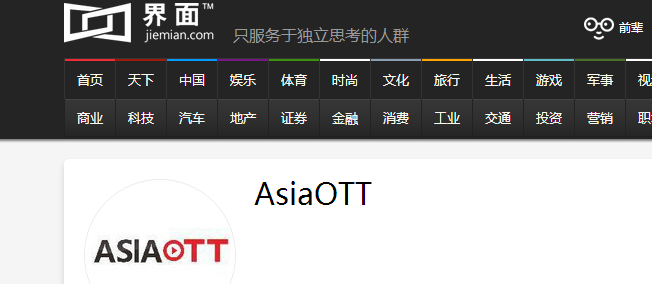 2、搜狐公众平台——AsiaOTThttp://mp.sohu.com/main/home/index.action账号：1217685036/18601612631密码：dvbcn.com/dvbcn2017备注：第三方QQ登陆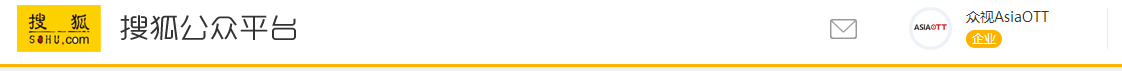 3、一点资讯公众平台——AsiaOTThttp://mp.yidianzixun.com/#!/ArticleManual/original账号：2016860446@qq.com密码：dvbcncom2016备注：每次需要点击社交媒体账号登录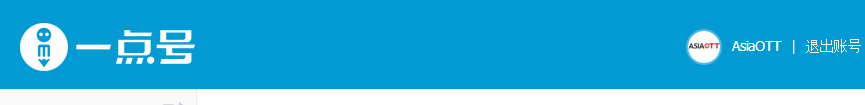 4、企鹅媒体平台——AsiaOTThttps://om.qq.com/userAuth/index账号：2016860446@qq.com密码：dvbcncom2016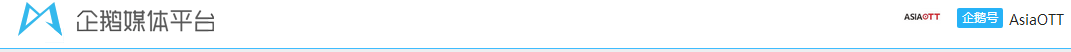 今日头条公众平台——AsiaOTThttps://mp.toutiao.com/login/?redirect_url=%2F账号：910417895@qq.com密码：Dvbcn.com2016百度百家http://baijiahao.baidu.com/账号：1628233133qq.com密码：dvbcn.com凤凰http://fhh.ifeng.com/登录账号：1045079036@qq.com密码：wg3544491506 or dvbcn.com新浪看点平台----AsiaOTThttp://mp.sina.com.cn/?vt=4账号：1628233133@qq.com密码：dvbcn.com网易http://dy.163.com/wemedia/login.html?url=/wemedia/index.html账号：chaoqi.wang@asiaott.com密码：dvbcn.com大鱼号https://mp.dayu.com账号：1628233133@qq.com密码：dvbcn.comQQ看点号平台https://kandian.mp.qq.com/page/login账号：1628233133	密码：dvbcn2018知乎https://www.zhihu.com/signin?next=http%3A%2F%2Fwww.zhihu.com%2Fpeople%2Fedit账号：chaoqi.wang@asiaott.com密码：dvbcn.com